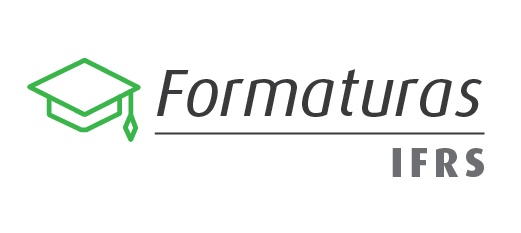 ROTEIRO DE CERIMONIAL PARA ATO SOLENE DE GABINETEDATA:HORÁRIO:LOCAL: Orientações gerais1) O ato solene de gabinete deverá ocorrer, preferencialmente, na sala da direção-geral e ter a condução das atividades ministradas pela chefia de gabinete (CG).2) Após a acomodação do(s) formando(s) e familiares (máximo de três por formando) no Gabinete da Direção-Geral do campus, o ato solene é iniciado.3) Previamente, o(a) chefe de gabinete cumprimenta todos os presentes e solicita que os telefones celulares sejam desligados.--------------CG: SEJAM TODOS BEM-VINDOS E BEM-VINDAS! COM OS PODERES DELEGADOS PELO(A) REITOR(A) DO INSTITUTO FEDERAL DE EDUCAÇÃO, CIÊNCIA E TECNOLOGIA DO RIO GRANDE DO SUL, ESTE ATO SOLENE DE GABINETE SERÁ PRESIDIDO PELO(A) DIRETOR(A)-GERAL DO CAMPUS _________ DO IFRS, (NOME)__________ , E SECRETARIADO PELO(A) COORDENADOR(A) DE REGISTROS ESCOLARES, (NOME)___________.FALA DO(A) DIRETOR(A)-GERAL: BOA TARDE! DECLARO ABERTOS OS TRABALHOS DESTE ATO SOLENE.CG: CONVIDAMOS OS(AS) FORMANDOS(AS) PARA EM PÉ PRESTAR(EM) O JURAMENTO INSTITUCIONAL, COM A MÃO DIREITA ERGUIDA:FORMANDO(A): “PROMETO, NO EXERCÍCIO DE MINHA PROFISSÃO, CUMPRIR OS DEVERES INERENTES AO GRAU QUE ME É CONFERIDO, SER FIEL AOS PRECEITOS DA ÉTICA E DA CIÊNCIA, APLICANDO OS PRINCÍPIOS DO RESPEITO ÀS LEIS, À NATUREZA E À HUMANIDADE, PROMOVENDO MUDANÇAS E CONTRIBUINDO PARA UMA SOCIEDADE MAIS JUSTA.”FALA DO(A) DIRETOR(A): EU, ______ , DIRETOR(A)-GERAL DO CAMPUS ________ DO INSTITUTO FEDERAL DO RIO GRANDE DO SUL, NOS TERMOS DA LEGISLAÇÃO EM VIGOR, TENDO EM VISTA A CONCLUSÃO DO CURSO _________________, CONFIRO A VÓS, O GRAU DE TECNÓLOGO/LICENCIADO/BACHAREL.CG: SOLICITAMOS A ASSINATURA DA ATA E, EM SEQUÊNCIA, O PASSAMOS A PALAVRA AO(A) DIRETOR(A)-GERAL DO CAMPUS.CG: AGRADECEMOS A PRESENÇA DE TODOS E DESEJAMOS SUCESSO AOS CONCLUINTES.